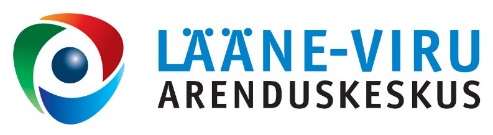 VABAÜHENDUSTE UUDISKIRI29.05.2014KÜSK tutvustab üle Eesti juunis oma toetusvõimalusiKodanikuühiskonna Sihtkapital läheb enne jaanipäeva väikesele Eestimaa tuurile, et tutvustada erinevaid toetusvõimalusi peamiselt vabaühendustele kui ka kohalikele omavalitsustele ja teistele asutustele.
Seekord tutvustatavad teemad:KÜSKi kõik erinevad toetusvõimalused vabaühendustele (tutvu eelnevalt: http://www.kysk.ee/toetused)juuni alguses avaneva sotsiaalset ettevõtlust toetava vooru põhjalikum tutvustusEL programmi „Kodanike Euroopa“ põhjalikum tutvustus (tutvu eelnevalt: http://www.kysk.ee/programm-kodanike-euroopa-2014-2020)    Kuulama ootame seekord:vabaühendusi (avalikes huvides tegutsevad MTÜd ja sihtasutused), kes soovivad oma tegutsemisvõimekust arendada, sh sotsiaalse ettevõtlusega tegelema hakata või seda edasi arendada, Eesti kodanikuühiskonnas arenguid ja muutusi luua, rahvusvahelisi koostööprojekte algatadakohalike omavalitsuste, kultuuri-, noorte-, teadusorganisatsioonide, muuseumide esindajaid, kes on huvitatud väliskoostööstOotame huvilisi:
09. juunil kell 13.00 – 16.30 Võrus, Võluvõru koolituskeskuses (Jüri 19a). Osalemisest teavita SIIN.
11. juunil kell 12.30 – 16.00 Tallinnas, Nordic Hotel Forumis, Arcturus saalis (Viru väljak 3). Osalemisest teavita SIIN.
16. juunil kell 12.00 – 15.30 Jõhvis, Kersti Võlu koolituskeskuses (Kooli tn 7). Osalemisest teavita SIIN.
17. juunil kell 12.30 – 16.00 Tartus, Atlantise konverentsikeskuses (Narva mnt 2). Osalemisest teavita SIIN.
18. juunil kell 11.00 – 14.30 Paides, Wabalinna majas (Tallinna 11). Osalemisest teavita SIIN.
 
 
Lisainfo: Mari-Liis Dolenko, e-kiri: mariliis@kysk.ee,  tel: 655 6423, 52 12 422KÜSK pakub MTÜdele välisprojektide omafinantseeringu toetustAlates käesolevast aastast toetab KÜSK rahaliselt vabaühendusi, kes on esitanud välisrahastajale (rahastamisüksus või fond, mille rakendusüksus ega täitevasutus ei asu Eestis ega ole Eesti asutuse või organisatsiooni poolt hallatav) rahvusvahelise koostööprojekti taotluse või kes osalevad vastavas projektis partneritena.
Konkurss on jooksvalt avatud. Toetuse maksimaalne määr on 50% projektile vastavast taotleja rahalisest omafinantseeringust, kuid mitte rohkem kui 10 000 € projekti kohta. 

Tutvu tingimustega lähemalt: http://www.kysk.ee/valisprojektide-omafinantseeringu-toetamineLisainfo: Maris Pajula, e-kiri: maris@kysk.ee, tel. 6560487/ 58601699SA Lääne-Viru Arenduskeskus (LVAK)Lääne-Viru Arenduskeskus pakub vabaühendustele nõustamisteenust.  Loe lähemalt meie kodulehelt:  www.arenduskeskus.ee.Katrin Põllu
MTÜ konsultant
SA Lääne-Viru Arenduskeskustel: +372 325 8028GSM: +372 585 01 250e-mail: mty@arenduskeskus.ee Fr. R. Kreutzwaldi 5Rakvere44314 Lääne-VirumaaUudiskirjast loobumiseks saada vastavasisuline teade aadressile:
mty@arenduskeskus.ee
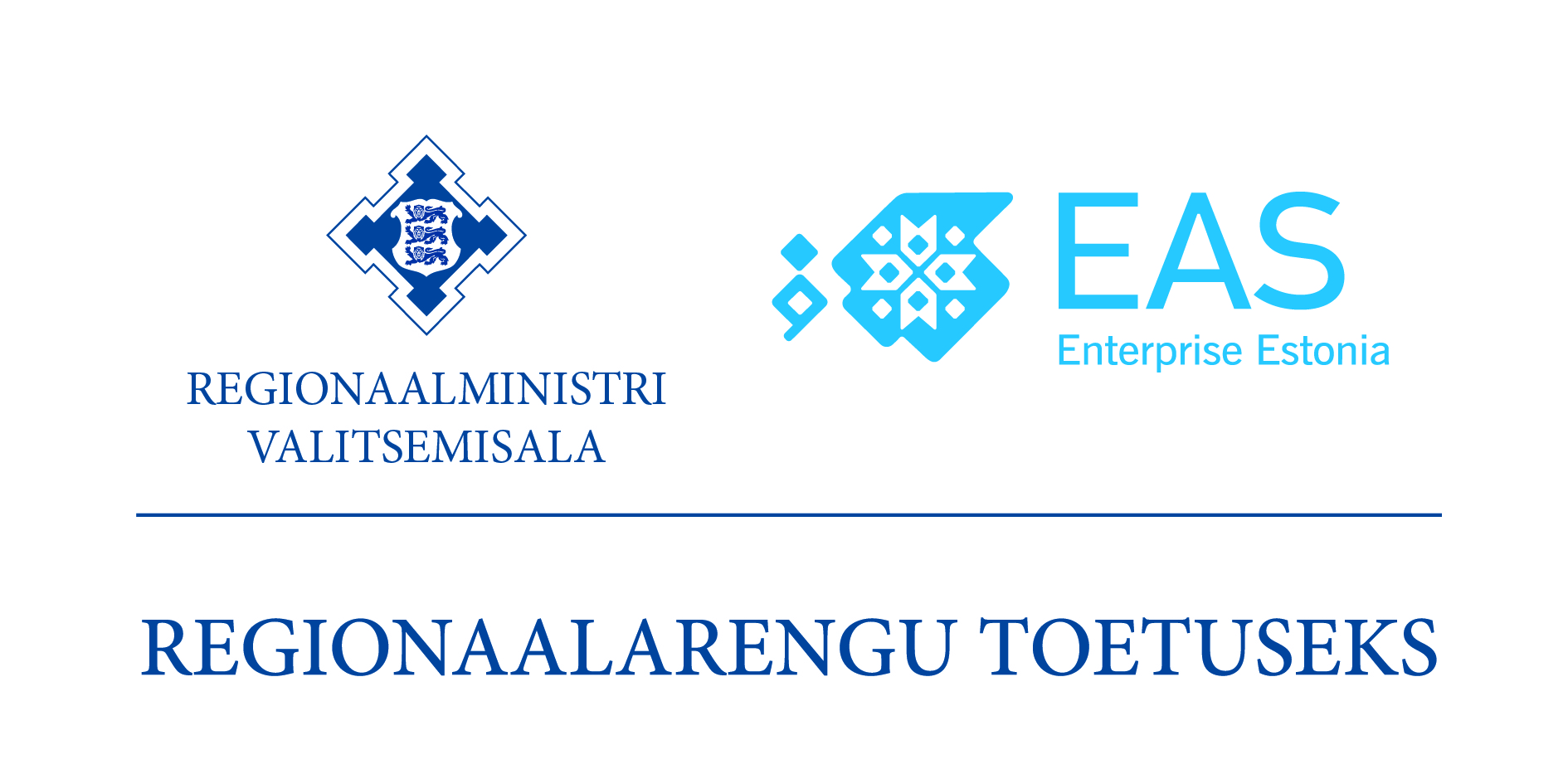 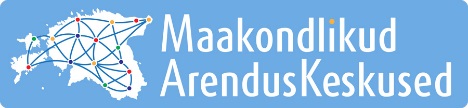 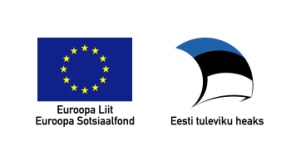 